BELL RINGER TEST Week 19         LAST: ______________ FIRST: ______________“Bill of Rights”   				Date:  ______________PERIOD ____Matching: Write the letter for each term from the box to correspond with each definition.1.______ the entire course of a legal proceeding2. ______ A person’s civil liberty that the government cannot limit and civil rights that require the government to treat people equally3. ______ A.) danger of harm, death, B.)  loss; at risk4.______ order or writ from a judge that gives law enforcement the right to make searches, seize property, make arrests, or execute judgments.5.______ not favoring one more than another6.______ beyond the limits of fairness               Word Box: 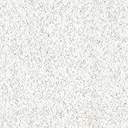          Answer Bubbles: Matching: Write the letter for each term from the box that best fits the sentence.7.  a) A dog crossing a busy road is in _______. B) The team’s perfect record was in _______ when its star player got sick.8.  The _________ to the freedom of speech is a civil liberty. Not allowing some citizens to vote violates their civil ______.9. The extreme punishment of a 50-year prison sentence for stealing $50 is _______.  10. The judge granted a _______to the officer to search the suspects home.11. The __________ of the lawsuit about defective tires lasted more than ten years.12. Judges and juries are supposed to be _________.               Word Box:          Answer Bubbles: 